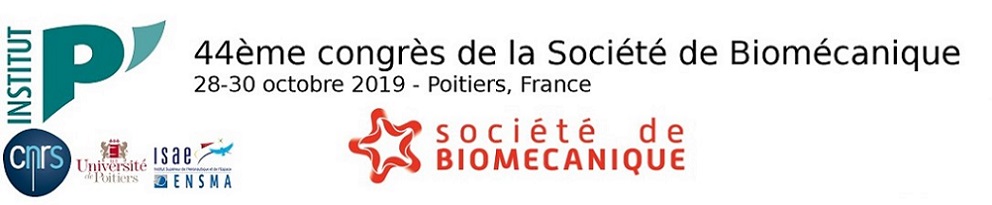 SPONSORSHIP PROGRAM - Lunch To apply you must be a member of the Société de Biomecanique.Title: 	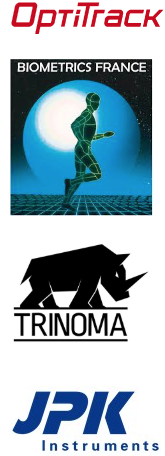 First Name:      Last Name:      Position:      Institution:      E-mail adress (recommanded):      Abstract title :      Accepted for:  Oral presentation	Poster presentationPlease complete and send your application to :
khalil.ben-mansour@utc.frPlease attach the documents below:A cover letter (maximum 1 page)A short CV (maximum of 1 page)Summary of your research topic (maximum 1 page)A copy of the abstract submitted to the Congress